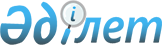 "2012-2014 жылдарға арналған аудан бюджеті туралы" аудандық мәслихаттың 2011 жылғы 21 желтоқсандағы N 2-37с шешіміне өзгерістер мен толықтырулар енгізу туралы
					
			Күшін жойған
			
			
		
					Солтүстік Қазақстан облысы Уәлиханов аудандық мәслихатының 2012 жылғы 8 тамыздағы N 3-5с шешімі. Солтүстік Қазақстан облысының Әділет департаментінде 2012 жылғы 28 тамызда N 13-13-165 тіркелді. Қолдану мерзімінің өтуіне байланысты күшін жойды (Солтүстік Қазақстан облысы Уәлиханов аудандық мәслихатының 2013 жылғы 14 ақпандағы N 02-03-03/40 хаты)

      Ескерту. Қолдану мерзімінің өтуіне байланысты күшін жойды (Солтүстік Қазақстан облысы Уәлиханов аудандық мәслихатының 14.02.2013 N 02-03-03/40 хаты)      Қазақстан Республикасының 2008 жылғы 4 желтоқсандағы Бюджет кодексінінің 109-бабы 5-тармағына, «Қазақстан Республикасындағы жергілікті мемлекеттік басқару және өзін-өзі басқару туралы» Қазақстан Республикасының 2001 жылғы 23 қаңтардағы Заңының 6-бабына және «Нормативтік құқықтық актілер туралы» Қазақстан Республикасының 1998 жылғы 24 наурыздағы Заңының 21-бабына сәйкес, аудандық мәслихат ШЕШІМ ҚАБЫЛДАДЫ:



      1. Аудандық мәслихаттың «2012-2014 жылдарға арналған аудан бюджеті туралы» аудандық мәслихаттың 2011 жылғы 21 желтоқсандағы № 2-37с (2012 жылғы 18 қаңтардағы № 13-13-153 нормативтік құқықтық актілерді мемлекеттік тіркеу тізілімінде тіркелген және 2012 жылғы 5 наурыздағы «Кызыл Ту» газетінде жарияланған) шешіміне келесі өзгерістер мен толықтыру енгізілсін:



      көрсетілген шешімнің 1-тармағы келесі редакцияда жазылсын:

      1) кірістер – 2 032 416,5 мың теңге, соның ішінде мыналар бойынша:

салықтық түсімдер – 195 268 мың теңге;

      салықтық емес түсімдер – 5 164,5 мың теңге;

      негізгі капиталды сатудан түсетін түсім – 4 433 мың теңге;

      трансферттер түсімі – 1 827 551 мың теңге.

      2) шығындар – 2 073 973,8 мың теңге;

      3) таза бюджеттік кредиттеу – 27 269 мың теңге, оның ішінде:

      бюджеттік кредиттер – 29 124 мың теңге;

      бюджеттік кредиттерді өтеу – 1855 мың теңге;

      4) қаржылық активтермен операциялар бойынша сальдо – 16 641 мың теңге, оның iшiнде:

      қаржы активтерін сатып алу – 16 641 мың теңге;

      мемлекеттiң қаржы активтерiн сатудан түсетiн түсiмдер – 0;

      5) бюджет тапшылығы– - 85 467,3 мың теңге;

      6) бюджеттің тапшылығын қаржыландыру – 85 467,3 мың теңге. 



      13-тармақтың 11) және 12)тармақшалары келесі редакцияда жазылсын:

      «11) жұмыспен қамту 2020 бағдарламасы аясында инженерлік-коммуникациялық инфрақұрылымды дамытуға – 0.

      12) жұмыспен қамту 2020 бағдарламасы шеңберінде тұрғын үй салу және сатып алу және инженерлік коммуникациялық инфрақұрылымдарды салу және (немесе) сатып алу және дамыту – 4 940 мың теңге.»;



      15-тармақтың 2) тармақшасы келесі редакцияда жазылсын:

      «2) «Ұрпақ қорына» бала табуды ынталандыру бойынша бағдарлама шеңберінде әлеуметтік көмек төлеу үшін – 27 718 мың теңге;» 

      15-тармақ келесі мазмұндағы 10) тармақшасымен толықтырылсын:

      «10) ID-Phone қосуға – 434 мың теңге.» 



      көрсетілген шешімге 1, 5, 8-қосымшалары осы шешімнің 1, 2, 3-қосымшаларына сәйкес жаңа редакцияда мазмұндалсын (қоса беріледі);



      2. Осы шешім 2012 жылдың 1 қаңтарынан бастап қолданысқа енеді.      Сессия төрағасы                            Аудандық мәслихаттың

                                                 хатшысы 

      М. Балтабаев                               Б. Кәдіров      КЕЛІСІЛГЕН:      «Уәлиханов ауданының

      экономика және бюджеттік 

      жоспарлау бөлімі» мемлекеттік

      мекемесі бастығының м.а.                   А. Нұрмағанбетова

Уәлиханов аудандық мәслихатының

2012 жылғы 8 тамыздағы № 3-5с

шешіміне 1-қосымшаУәлиханов аудандық мәслихатының

2011 жылғы 21 желтоқсандағы № 2-37с

шешіміне 1-қосымша 2012 жылға арналған Уәлиханов ауданының бюджеті

Уәлиханов аудандық мәслихатының

2012 жылғы 8 тамыздағы № 3-5с

шешіміне 2-қосымшаУәлиханов аудандық мәслихатының

2011 жылғы 21 желтоқсандағы № 2-37с

шешіміне 5-қосымша ТІЗБЕ

2012 жылғы әр бір ауылдық (селолық) округтің бюджеттік бағдарламалары

Уәлиханов аудандық мәслихатының

2012 жылғы 8 тамыздағы № 3-5с

шешіміне 3-қосымшаУәлиханов аудандық мәслихатының

2011 жылғы 21 желтоқсандағы № 2-37с

шешіміне 8-қосымша Азаматтардың жекелеген топтарына әлеуметтік көмек 451.007.000 бюджеттік бағдарлама бойынша "Жергілікті өкілетті органдардың шешімі бойынша азаматтардың жекелеген топтарына әлеуметтік көмек"
					© 2012. Қазақстан Республикасы Әділет министрлігінің «Қазақстан Республикасының Заңнама және құқықтық ақпарат институты» ШЖҚ РМК
				СанатыСанатыСанатыСанатыСомасы, мың теңгеСыныбы Сыныбы Сыныбы Сомасы, мың теңгеІшкі сыныбыІшкі сыныбыСомасы, мың теңгеАтауыСомасы, мың теңге123451) КІРІСТЕР2 032 416,51Салықтық түсiмдер195 26801Табыс салығы1 1602Жеке табыс салығы1 16003Әлеуметтiк салық119 4771Әлеуметтік салық119 47704Меншiкке салынатын салықтар57 9231Мүлiкке салынатын салықтар31 2403Жер салығы2 7754Көлiк құралдарына салынатын салық22 1085Бірыңғай жер салығы1 80005Тауарларға, жұмыстарға және қызметтерге салынатын iшкi салықтар14 8172Акциздер1 0443Табиғи және басқа ресурстарды пайдаланғаны үшiн түсетiн түсiмдер10 7924Кәсiпкерлiк және кәсiби қызметтi жүргiзгенi үшiн алынатын алымдар2 8445Ойын бизнесіне салық13708Заңдық мәнді іс-әрекеттерді жасағаны және (немесе) құжаттар бергені үшін оған уәкілеттігі бар мемлекеттік органдар немесе лауазымды адамдар алатын міндетті төлемдер1 8911Мемлекеттік баж1 8912Салықтық емес түсiмдер5 164,501Мемлекет меншігінен түсетін түсімдер5 164,55Мемлекет меншігіндегі мүлікті жалға беруден түсетін кірістер1 1627Мемлекеттік бюджеттен берілген кредиттер бойынша сыйақылар2,59Мемлекеттік меншіктен түсетін басқа да кірістер4 0003Негізгі капиталды сатудан түсетін түсімдер4 43303Жердi және материалдық емес активтердi сату4 43301Жерді сату4 4334Трансферттердің түсімдері1 827 55102Мемлекеттiк басқарудың жоғары тұрған органдарынан түсетiн трансферттер1 827 5512Облыстық бюджеттен түсетiн трансферттер1 827 551Функционалдық топФункционалдық топФункционалдық топФункционалдық топСомасы, мың теңгеӘкімшісіӘкімшісіӘкімшісіСомасы, мың теңгеБағдарламаБағдарламаСомасы, мың теңгеАтауыСомасы, мың теңге123452) ШЫҒЫНДАР2 073 973,81Жалпы сипаттағы мемлекеттiк қызметтер192 547,1112Аудан (облыстық маңызы бар қала) мәслихатының аппараты11 396001Аудан (облыстық маңызы бар қала) мәслихатының қызметін қамтамасыз ету жөніндегі қызметтер11 396122Аудан (облыстық маңызы бар қала) әкімінің аппараты60 343001Аудан (облыстық маңызы бар қала) әкімінің қызметін қамтамасыз ету жөніндегі қызметтер52 652003Мемлекеттік органдардың күрделі шығыстары7 691123Қаладағы аудан, аудандық маңызы бар қала, кент, ауыл (село), ауылдық (селолық) округ әкімінің аппараты98 061001Қаладағы аудан, аудандық маңызы бар қаланың, кент, ауыл (село), ауылдық (селолық) округ әкімінің қызметін қамтамасыз ету жөніндегі қызметтер98 061452Ауданның (облыстық маңызы бар қаланың) қаржы бөлімі13 754001Аудандық бюджетті орындау және коммуналдық меншікті (облыстық маңызы бар қала) саласындағы мемлекеттік саясатты іске асыру жөніндегі қызметтер11 975003Салық салу мақсатында мүлікті бағалауды жүргізу141004Біржолғы талондарды беру жөніндегі жұмысты ұйымдастыру және біржолғы талондарды сатудан түскен сомаларды толық алынуын қамтамасыз ету 617011Коммуналдық меншікке түскен мүлікті есепке алу, сақтау, бағалау және сату1 021,1453Ауданның (облыстық маңызы бар қаланың) экономика және бюджеттік жоспарлау бөлімі8 993001Экономикалық саясатты, мемлекеттік жоспарлау жүйесін қалыптастыру мен дамыту және ауданды (облыстық маңызы бар қаланы) басқару саласындағы мемлекеттік саясатты іске асыру жөніндегі қызметтер8 9932Қорғаныс4 842122Аудан (облыстық маңызы бар қала) әкімінің аппараты4 842005Жалпыға бірдей әскери міндетті атқару шеңберіндегі іс-шаралар4 242006Аудан (облыстық маңызы бар қала) ауқымындағы төтенше жағдайлардың алдын алу және жою500007Аудандық (қалалық) ауқымдағы дала өрттерінің, сондай-ақ мемлекеттік өртке қарсы қызмет органдары құрылмаған елдi мекендерде өрттердің алдын алу және оларды сөндіру жөніндегі іс-шаралар1003Қоғамдық тәртіп, қауіпсіздік, құқықтық, сот, қылмыстық-атқару қызметі789458Ауданның (облыстық маңызы бар қаланың) тұрғын үй-коммуналдық шаруашылық, жолаушылар көлігі және автомобиль жолдары бөлімі789021Елдi мекендерде жол қозғалысы қауiпсiздiгін қамтамасыз ету7894Білім беру1 364 652123Қаладағы аудан, аудандық маңызы бар қала, кент, ауыл (село), ауылдық (селолық) округ әкімінің аппараты828005Ауылдық (селолық) жерлерде балаларды мектепке дейін тегін алып баруды және кері алып келуді ұйымдастыру828464Ауданның (облыстық маңызы бар қаланың) білім беру бөлімі91 689009Мектепке дейінгі тәрбие ұйымдарының қызметін қамтамасыз ету91 528021Республикалық бюджеттен берілетін нысаналы трансферттер есебінен мектепке дейінгі ұйымдардың тәрбиешілеріне біліктілік санаты үшін қосымша ақының мөлшерін ұлғайту161464Ауданның (облыстық маңызы бар қаланың) білім беру бөлімі1 250 728003Жалпы білім беру1 202 130006Балаларға қосымша білім беру20 961063Республикалық бюджеттен берілетін нысаналы трансферттер есебінен «Назарбаев Зияткерлік мектептері» ДБҰ-ның оқу бағдарламалары бойынша біліктілікті арттырудан өткен мұғалімдерге еңбекақыны арттыру1 104064Республикалық бюджеттен берілетін трансферттер есебінен мектеп мұғалімдеріне біліктілік санаты үшін қосымша ақының мөлшерін ұлғайту19 067005Ауданның (областық маңызы бар қаланың) мемлекеттік білім беру мекемелер үшін оқулықтар мен оқу-әдiстемелiк кешендерді сатып алу және жеткізу7 466464Ауданның (облыстық маңызы бар қаланың) білім беру бөлімі21 407001Жергілікті деңгейде білім беру саласындағы мемлекеттік саясатты іске асыру жөніндегі қызметтер10 487012Мемлекеттік органдардың күрделі шығыстары320015Республикалық бюджеттен берілетін трансферттер есебінен жетім баланы (жетім балаларды) және ата-аналарының қамқорынсыз қалған баланы (балаларды) күтіп-ұстауға асыраушыларына ай сайынғы ақшалай қаражат төлемдері8 800020Республикалық бюджеттен берілетін трансферттер есебінен үйде оқытылатын мүгедек балаларды жабдықпен, бағдарламалық қамтыммен қамтамасыз ету1 8006Әлеуметтiк көмек және әлеуметтiк қамсыздандыру149 170451Ауданның (облыстық маңызы бар қаланың) жұмыспен қамту және әлеуметтік бағдарламалар бөлімі123 796002Еңбекпен қамту бағдарламасы42 345004Ауылдық жерлерде тұратын денсаулық сақтау, білім беру, әлеуметтік қамтамасыз ету, мәдениет және спорт мамандарына отын сатып алуға Қазақстан Республикасының заңнамасына сәйкес әлеуметтік көмек көрсету1 276005Мемлекеттік атаулы әлеуметтік көмек3 256007Жергілікті өкілетті органдардың шешімі бойынша мұқтаж азаматтардың жекелеген топтарына әлеуметтік көмек31 789010Үйден тәрбиеленіп оқытылатын мүгедек балаларды материалдық қамтамасыз ету403014Мұқтаж азаматтарға үйде әлеуметтiк көмек көрсету12 70301618 жасқа дейінгі балаларға мемлекеттік жәрдемақылар17 936017Мүгедектерді оңалту жеке бағдарламасына сәйкес, мұқтаж мүгедектерді міндетті гигиеналық құралдармен және ымдау тілі мамандарының қызмет көрсетуін, жеке көмекшілермен қамтамасыз ету1 891023Жұмыспен қамту орталықтарының қызметін қамтамасыз ету12 197451Ауданның (облыстық маңызы бар қаланың) жұмыспен қамту және әлеуметтік бағдарламалар бөлімі25 374001Жергілікті деңгейде халық үшін әлеуметтік бағдарламаларды жұмыспен қамтуды қамтамасыз етуді іске асыру саласындағы мемлекеттік саясатты іске асыру жөніндегі қызметтер 23 771021Мемлекеттік органдардың күрделі шығыстары1 114011Жәрдемақыларды және басқа да әлеуметтік төлемдерді есептеу, төлеу мен жеткізу бойынша қызметтерге ақы төлеу4897Тұрғын үй-коммуналдық шаруашылық186 979123Қаладағы аудан, аудандық маңызы бар қала, кент, ауыл (село), ауылдық (селолық) округ әкімінің аппараты254007Аудандық маңызы бар қаланың, кенттің, ауылдың (селоның), ауылдық (селолық) округтің мемлекеттік тұрғын үй қорының сақталуын ұйымдастыру254458Ауданның (облыстық маңызы бар қаланың) тұрғын үй-коммуналдық шаруашылық, жолаушылар көлігі және автомобиль жолдары бөлімі2 820004Азаматтардың жекелеген санаттарын тұрғын үймен қамтамасыз ету2 500031Кондоминиум объектілеріне техникалық паспорттар дайындау320123Қаладағы аудан, аудандық маңызы бар қала, кент, ауыл (село), ауылдық (селолық) округ әкімінің аппараты568014Елді мекендерді сумен жабдықтауды ұйымдастыру568464Ауданның (облыстық маңызы бар қаланың) білім беру бөлімі35 136026Жұмыспен қамту-2020 бағдарламасы бойынша ауылдық елді мекендерді дамыту шеңберінде объектілерді жөндеу35 136467Ауданның (облыстық маңызы бар қаланың) құрылыс бөлімі90 535003Мемлекеттік коммуналдық тұрғын үй қорының тұрғын үй құрылысы және (немесе) сатып алу26 301006Сумен жабдықтау және су бұру жүйесін дамыту8 196022Жұмыспен қамту 2020 бағдарламасы шеңберінде инженерлік коммуникациялық инфрақұрылымдардың дамуы36 403,1072Жұмыспен қамту 2020 бағдарламасы шеңберінде тұрғын жай салу және (немесе) сатып алу және инженерлік коммуникациялық инфрақұрылымдарды дамыту (немесе) сатып алу9 635074Жұмыспен қамту 2020 бағдарламасының екінші бағыты шеңберінде жетіспейтін инженерлік-коммуникациялық инфрақұрылымды дамытуға мен жайластыруға10 000123Қаладағы аудан, аудандық маңызы бар қала, кент, ауыл (село), ауылдық (селолық) округ әкімінің аппараты8 480027Жұмыспен қамту-2020 бағдарламасы бойынша ауылдық елді мекендерді дамыту шеңберінде объектілерді жөндеу және абаттандыру8 480123Қаладағы аудан, аудандық маңызы бар қала, кент, ауыл (село), ауылдық (селолық) округ әкімінің аппараты15 836008Елді мекендерде көшелерді жарықтандыру3 951009Елді мекендердің санитариясын қамтамасыз ету5 724010Жерлеу орындарын күтіп-ұстау және туысы жоқ адамдарды жерлеу100011Елді мекендерді абаттандыру мен көгалдандыру6 061467Ауданның (облыстық маңызы бар қаланың) құрылыс бөлімі33 350007Қаланы және елді мекендерді көркейтуді дамыту33 3508Мәдениет, спорт, туризм және ақпараттық кеңістiк81 262123Қаладағы аудан, аудандық маңызы бар қала, кент, ауыл (село), ауылдық (селолық) округ әкімінің аппараты8 339006Жергілікті деңгейде мәдени-демалыс жұмыстарын қолдау8 339457Ауданның (облыстық маңызы бар қаланың) мәдениет, тілдерді дамыту, дене шынықтыру және спорт бөлімі23 368003Мәдени-демалыс жұмысын қолдау23 368457Ауданның (облыстық маңызы бар қаланың) мәдениет, тілдерді дамыту, дене шынықтыру және спорт бөлімі2 686009Аудандық (облыстық маңызы бар қалалық) деңгейде спорттық жарыстар өткiзу948010Әртүрлi спорт түрлерi бойынша ауданның (облыстық маңызы бар қаланың) құрама командаларының мүшелерiн дайындау және олардың облыстық спорт жарыстарына қатысуы1 738456Ауданның (облыстық маңызы бар қаланың) ішкі саясат бөлімі5 381002Газеттер мен журналдар арқылы мемлекеттік ақпараттық саясат жүргізу жөніндегі қызметтер5 381457Ауданның (облыстық маңызы бар қаланың) мәдениет, тілдерді дамыту, дене шынықтыру және спорт бөлімі22 700006Аудандық (қалалық) кiтапханалардың жұмыс iстеуi22 328007Мемлекеттік тілді және Қазақстан халықтарының басқа да тілдерін дамыту372456Ауданның (облыстық маңызы бар қаланың) ішкі саясат бөлімі7 677001Жергілікті деңгейде ақпарат, мемлекеттілікті нығайту және азаматтардың әлеуметтік сенімділігін қалыптастыру саласында мемлекеттік саясатты іске асыру жөніндегі қызметтер7 177003Жастар саясаты саласындағы өңірлік бағдарламаларды iске асыру500457Ауданның (облыстық маңызы бар қаланың) мәдениет, тілдерді дамыту, дене шынықтыру және спорт бөлімі11 111001Жергілікті деңгей мәдениет, тілдерді дамыту, дене шынықтыру және спорт саласындағы мемлекеттік саясатты іске асыру жөніндегі қызметтер11 11110Ауыл, су, орман, балық шаруашылығы, ерекше қорғалатын табиғи аумақтар, қоршаған ортаны және жануарлар дүниесін қорғау, жер қатынастары49 029474Ауданның (облыстық маңызы бар қаланың) ауыл шаруашылығы және ветеринария бөлімі23 887001Жергілікті деңгейде ауыл шаруашылығы және ветеринария саласындағы мемлекеттік саясатты іске асыру жөніндегі қызметтер14 036007Қаңғыбас иттер мен мысықтарды аулауды және жоюды ұйымдастыру800099Мамандардың әлеуметтік көмек көрсетуі жөніндегі шараларды іске асыру9 051463Ауданның (облыстық маңызы бар қаланың) жер қатынастары бөлімі14 039001Аудан (облыстық маңызы бар қала) аумағында жер қатынастарын реттеу саласындағы мемлекеттік саясатты іске асыру жөніндегі қызметтер9 213003Елдi мекендердi жер-шаруашылық орналастыру2 641006Аудандық маңызы бар қалалардың, кенттердiң, ауылдардың (селолардың), ауылдық (селолық) округтердiң шекарасын белгiлеу кезiнде жүргiзiлетiн жерге орналастыру2 185474Ауданның (облыстық маңызы бар қаланың) ауыл шаруашылығы және ветеринария бөлімі11 103013Эпизоотияға қарсы іс-шаралар жүргізу11 10311Өнеркәсіп, сәулет, қала құрылысы және құрылыс қызметі6 778467Ауданның (облыстық маңызы бар қаланың) құрылыс бөлімі6 778001Жергілікті деңгейде құрылыс саласындағы мемлекеттік саясатты іске асыру жөніндегі қызметтер6 77812Көлiк және коммуникация11 102458Ауданның (облыстық маңызы бар қаланың) тұрғын үй-коммуналдық шаруашылық, жолаушылар көлігі және автомобиль жолдары бөлімі11 102023Автомобиль жолдарының жұмыс істеуін қамтамасыз ету11 10213Басқалар19 731123Қаладағы аудан, аудандық маңызы бар қала, кент, ауыл (село), ауылдық (селолық) округ әкімінің аппараты2 338040Республикалық бюджеттен нысаналы трансферттер ретінде «Өңірлерді дамыту» бағдарламасы шеңберінде өңірлердің экономикалық дамуына жәрдемдесу жөніндегі шараларды іске асыруда ауылдық (селолық) округтарды жайластыру мәселелерін шешу үшін іс-шараларды іске асыру2 338469Ауданның (облыстық маңызы бар қаланың) кәсіпкерлік бөлімі5 765001Жергілікті деңгейде кәсіпкерлік пен өнеркәсіпті дамыту саласындағы мемлекеттік саясатты іске асыру жөніндегі қызметтер5 765452Ауданның (облыстық маңызы бар қаланың) қаржы бөлімі3 200012Ауданның (облыстық маңызы бар қаланың) жергілікті атқарушы органының резерві 3 200458Ауданның (облыстық маңызы бар қаланың) тұрғын үй-коммуналдық шаруашылығы, жолаушылар көлігі және автомобиль жолдары бөлімі8 428001Жергілікті деңгейде тұрғын үй-коммуналдық шаруашылығы, жолаушылар көлігі және автомобиль жолдары саласындағы мемлекеттік саясатты іске асыру жөніндегі қызметтер8 348013Мемлекеттік органдардың күрделі шығыстары8014Борышқа қызмет көрсету2,5452Ауданның (облыстық маңызы бар қаланың) қаржы бөлімі2,5013Жергiлiктi атқарушы органдардың облыстық бюджеттен қарыздар бойынша сыйақылар мен өзге де төлемдердi төлеу бойынша борышына қызмет көрсету2,515Трансферттер7 090,1452Ауданның (облыстық маңызы бар қаланың) қаржы бөлімі7 090,1006Нысаналы пайдаланылмаған (толық пайдаланылмаған) трансферттерді қайтару3 762,1024Мемлекеттік органдардың функцияларын мемлекеттік басқарудың төмен тұрған деңгейлерінен жоғарғы деңгейлерге беруге байланысты жоғары тұрған бюджеттерге берілетін ағымдағы нысаналы трансферттер3 3283) Таза бюджеттік несиелеу27 269Бюджеттік несиелеу29 12410Ауыл, су, орман, балық шаруашылығы, ерекше қорғалатын табиғи аумақтар, қоршаған ортаны және жануарлар дүниесін қорғау, жер қатынастары29 124474Ауданның (облыстық маңызы бар қаланың) ауыл шаруашылығы және ветеринария бөлімі29 124009Мамандарды әлеуметтік қолдау шараларын іске асыруға берілетін бюджеттік кредиттер29 124СанатыСанатыСанатыСанатыСомасы, мың

теңгеСыныбыСыныбыСыныбыСомасы, мың

теңгеІшкі сыныбыІшкі сыныбыСомасы, мың

теңгеАтауыСомасы, мың

теңге5Бюджеттік кредиттерді өтеу1 85501Бюджеттік кредиттерді өтеу1 8551Мемлекеттік бюджеттен берілген бюджеттік кредиттерді өтеу1 8554) Қаржылық активтер операциялар бойынша сальдо16 641Қаржылық активтерді сатып алу16 64113Басқалар16 641452Ауданның (облыстық маңызы бар қаланың) қаржы бөлімі2 641014Заңды тұлғалардың жарғылық капиталын қалыптастыру немесе ұлғайту2 641474Ауданның (облыстық маңызы бар қаланың) ауыл шаруашылығы және ветеринария бөлімі14 000065Заңды тұлғалардың жарғылық капиталын қалыптастыру немесе ұлғайту14 0005) Бюджет тапшылығы-85 467,36) Бюджеттің тапшылығын қаржыландыру85 467,3СанатыСанатыСанатыСанатыСомасы, мың

теңгеСыныбыСыныбыСыныбыСомасы, мың

теңгеІшкі сыныбыІшкі сыныбыСомасы, мың

теңгеАтауыСомасы, мың

теңге7Қарыздар түсімі 29 12401Мемлекеттік ішкі қарыздар29 1242Қарыз алу келісім-шарттары29 124Функционалдық топФункционалдық топФункционалдық топФункционалдық топСомасы, мың

теңгеӘкімшісіӘкімшісіӘкімшісіСомасы, мың

теңгеБағдарламаБағдарламаСомасы, мың

теңгеАтауыСомасы, мың

теңге16Қарыздарды өтеу1 855452Ауданның (облыстық маңызы бар қаланың) қаржы бөлімі1 855008Жергілікті атқарушы органның жоғары тұрған бюджет алдындағы борышын өтеу1 855СанатыСанатыСанатыСанатыСомасы, мың

теңгеСыныбы Сыныбы Сыныбы Сомасы, мың

теңгеІшкі сыныбыІшкі сыныбыСомасы, мың

теңгеАтауыСомасы, мың

теңге8Бюджет қаражаттарының пайдаланылатын қалдықтары58 198,31Бюджет қаражаты қалдықтары58 198,31Бюджет қаражатының бос қалдықтары58 198Функционалдық топФункционалдық топФункционалдық топФункционалдық топСомасы, мың теңгеӘкімшісіӘкімшісіӘкімшісіСомасы, мың теңгеБағдарламаБағдарламаСомасы, мың теңгеАталуыСомасы, мың теңге1Жалпы сипаттағы мемлекеттiк қызметтер98 061123Қаладағы аудан, аудандық маңызы бар қала, кент, ауыл (село), ауылдық (селолық) округ әкімінің аппараты98 061001Қаладағы аудан, аудандық маңызы бар қаланың, кент, ауыл (село), ауылдық (селолық) округ әкімінің қызметін қамтамасыз ету жөніндегі қызметтер98 061әр бір ауылдық (селолық) округ бөліп көрсеткендеАмангелді8 399Ақтүйесай9 295Ақбұлақ8 578Бидайық9 302Қайрат6 760Қарасу6 993Қаратерек7 560Көктерек9 306Кішкенекөл15 610Қулыкөл7 404Телжан8 8544Бiлiм беру828123Қаладағы аудан, аудандық маңызы бар қала, кент, ауыл (село), ауылдық (селолық) округ әкімінің аппараты828005Ауылдық (селолық) жерлерде балаларды мектепке дейін тегін алып баруды және кері алып келуді ұйымдастыру8287Тұрғын үй-коммуналдық шаруашылығы25 138123Қаладағы аудан, аудандық маңызы бар қала, кент, ауыл (село), ауылдық (селолық) округ әкімінің аппараты9 302007Аудандық маңызы бар қаланың, кенттің, ауылдың (селоның), ауылдық (селолық) округтің мемлекеттік тұрғын үй қорының сақталуын ұйымдастыру254әр бір ауылдық (селолық) округ бөліп көрсеткенде Кішкенекөл254014Елді мекендерді сумен жабдықтауды ұйымдастыру568әр бір ауылдық (селолық) округ бөліп көрсеткендеБидайық181Қаратерек147Көктерек240027Жұмыспен қамту-2020 бағдарламасы бойынша ауылдық елді мекендерді дамыту шеңберінде объектілерді жөндеу және абаттандыру8 480әр бір ауылдық (селолық) округ бөліп көрсеткендеҚулыкөл8 480123Қаладағы аудан, аудандық маңызы бар қала, кент, ауыл (село), ауылдық (селолық) округ әкімінің аппараты15 836008Елді мекендерде көшелерді жарықтандыру3 951әр бір ауылдық (селолық) округ бөліп көрсеткендеБидайық577Кішкенекөл3 374009Елді мекендердің санитариясын қамтамасыз ету5 724әр бір ауылдық (селолық) округ бөліп көрсеткендеАмангелді165Ақтүйесай434Ақбұлақ356Бидайық575Қайрат177Қарасу140Қаратерек170Көктерек272Кішкенекөл2 724Қулыкөл419Телжан292010Жерлеу орындарын күтіп-ұстау және туысы жоқ адамдарды жерлеу100әр бір ауылдық (селолық) округ бөліп көрсеткендеКішкенекөл100011Елді мекендерді абаттандыру мен көгалдандыру6 061әр бір ауылдық (селолық) округ бөліп көрсеткендеАмангелді50Ақтүйесай50Ақбұлақ50Бидайық402Қайрат50Қарасу50Қаратерек50Көктерек50Кішкенекөл5 209Қулыкөл50Телжан508Мәдениет, спорт, туризм және ақпараттық кеңістiк8 339123Қаладағы аудан, аудандық маңызы бар қала, кент, ауыл (село), ауылдық (селолық) округ әкімінің аппараты8 339006Жергілікті деңгейде мәдени-демалыс жұмыстарын қолдау8 339әр бір ауылдық (селолық) округ бөліп көрсеткендеАқтүйесай729Ақбұлақ3 070Қайрат288Көктерек888Қулыкөл3 36413Басқалар2 338123Қаладағы аудан, аудандық маңызы бар қала, кент, ауыл (село), ауылдық (селолық) округ әкімінің аппараты2 338040Республикалық бюджеттен нысаналы трансферттер ретінде «Өңірлерді дамыту» бағдарламасы шеңберінде өңірлердің экономикалық дамуына жәрдемдесу жөніндегі шараларды іске асыруда ауылдық (селолық) округтарды жайластыру мәселелерін шешу үшін іс-шараларды іске асыру2 338әр бір ауылдық (селолық) округ бөліп көрсеткендеАқтүйесай354Бидайық468Кішкенекөл1 516Функционалдық топФункционалдық топФункционалдық топФункционалдық топСомасы,

мың

теңгеӘкімшісіӘкімшісіӘкімшісіСомасы,

мың

теңгеБағдарламаБағдарламаСомасы,

мың

теңгеАталуыСомасы,

мың

теңге1236Әлеуметтiк көмек және әлеуметтiк қамсыздандыру31 789451Ауданның (облыстық маңызы бар қаланың) жұмыспен қамту және әлеуметтік бағдарламалар бөлімі31789007Жергілікті өкілетті органдардың шешімі бойынша мұқтаж азаматтардың жекелеген топтарына әлеуметтік көмек31789оның ішінде«Ұрпақ қорына» бала табуды ынталандыру шеңберінде төртінші және одан да көп бала тууына байланысты отбасындағы әрбір балаға 160 айлық қөрсеткіш мөлшерінде әлеуметтік көмек төлеу үшін 27718Ұлы Отан соғысының мүгедектері және қатысқандарына коммуналдық қызметтерге шығындарды төлеу үшін 4 айлық есептік көрсеткіш шамасында әлеуметтік көмек621Жазбаша өтініші бойынша мұқтаж азаматтардың төмендегі топтарына санаторлы–курорттық емдеу үшін әлеуметтік көмек көрсетілінсін: 1) Ұлы Отан соғысының мүгедектері мен қатысушыларына, жеңілдіктер және кепілдіктер бойынша теңестірілген тұлғаларға; 2) «Алтын алқа», «Күміс алқа» алқаларымен марапатталған немесе ерте «Батыр-ана» атағын алған және де I және II дәрежелі «Ана даңқы» ордендерімен марапатталған көп балалы аналарға; 3) Қазақстан Республикасының алдында ерекше қызметтері үшін зейнетақы белгіленген тұлғаларға, Совет Одағының Батырларына, Социалистік Еңбек Ерлеріне, үш дәрежелі «Даңқ» және «Еңбек даңқы» ордендерінің иегерлеріне;4) 1988 – 1989 жылдардағы Чернобль атам электр станциясы апатының зардабын жоюға қатысқан тұлғалардың есебіндегілерге, Қазақстан Республикасының көшіру зоналарынан (өз бетінше шыққандар) эвакуациялау, эвакуация кезінде ана құрсағында болғандарға; 5) барлық топтағы мүгедектер; 6) Ұлы Отан соғысы жылдарындағы еңбектегі ерлігі үшін медальдарымен марапатталған тыл еңбек иелеріне; 7) Уәлиханов ауданының Құрметті азаматтарына.1122созылмалы туберкулезбен ауыратын азаматтарға қосымша тамақтануды қамтамасыз ету үшін 600 теңге сомасында әлеуметтік көмек216Созылмалы туберкулезбен ауыратын азаматтарға жол жүруіне әлеуметтік көмек180СҚО жоғары немесе кәсіптік оқу орындарында оқуын төлеу аз қамтамасыз етілген отбасылардан шыққан жетім балаларға әлеуметтік көмек519Ұлы Отан соғысының мүгедектері және қатысушыларына және гарантиялар мен жеңілдіктер бойынша оларға теңестірілген тұлғаларға тіс протездеуге әлеуметтік көмек28Ұлы Отан соғысының мүгедектері мен қатысушыларына шаштараз және монша қызметтері үшін әлеуметтік көмек38қыс мерзімінде жалғыз тұратын зейнеткерлер мен мүгедектеріне, және де Ұлы Отан соғысына қатысқандар және оларға теңестірілген тұлғаларға 10 мың теңге сомасынан артық емес отынды алу үшін әлеуметтік көмек300Өрт және су тасқынынан зардап шеккен, мұқтаж азаматтарға әлеуметтік көмек730Созылмалы туберкулезбен ауыратын азаматтарға амбулаториялық емделу кезінде қосымша тамақпен қамтамасыз ету үшін 2 айлық қөрсеткіш мөлшерінде мөлшерінде әлеуметтік көмекжол жүруіне әлеуметтік көмек317